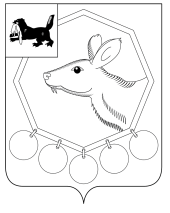                                   18.08.2020 № 163 п/20  РОССИЙСКАЯ ФЕДЕРАЦИЯИРКУТСКАЯ ОБЛАСТЬМУНИЦИПАЛЬНОЕ ОБРАЗОВАНИЕ «БАЯНДАЕВСКИЙ РАЙОН»МЭРПОСТАНОВЛЕНИЕОБ ОРГАНИЗАЦИИ ОБЩЕСТВЕННЫХ ОБСУЖДЕНИЙ (В ФОРМЕ ОБЩЕСТВЕННЫХ СЛУШАНИЙ) ПО ОБЪЕКТУ ГОСУДАРСТВЕННОЙ ЭКОЛОГИЧЕСКОЙ ЭКСПЕРТИЗЫ «ТЕХНОЛОГИЧЕСКОЕ ПРИСОЕДИНЕНИЕ К СИСТЕМАМ ТЕПЛОСНАБЖЕНИЯ И ВОДОСНАБЖЕНИЯ ОБЪЕКТА «ДОМ КУЛЬТУРЫ» В С.БАЯНДАЙ БАЯНДАЕВСКОГО РАЙОНА»Руководствуясь п.1 ст.9 Федерального закона от 21.11.1995 года №174-ФЗ «Об экологической экспертизе», ст. 7 Федерального закона  от 10.01.2002г. №7-ФЗ «Об охране окружающей среды», Положением об оценке воздействия  намечаемой хозяйственной и иной деятельности на окружающую среду в Российской Федерации, утвержденным приказом Государственного комитета Российской Федерации по охране окружающей среды от 16.05.2000 года № 372, ст. ст. 33, 48 Устава МО «Баяндаевский район», Положением об организации проведения общественных обсуждений объектов государственной экологической экспертизы на территории муниципального образования «Баяндаевский район», утвержденным постановлением мэра МО «Баяндаевский район» от 27.03.2015 года № 62,ПОСТАНОВЛЯЮ:1. Назначить  на территории  муниципального образования  «Баяндаевский район» общественные обсуждения (в форме общественных слушаний) по объекту государственной экологической экспертизы «Технологическое присоединение к системам теплоснабжения и водоснабжения объекта «Дом культуры» в с.Баяндай Баяндаевского района».2. Определить, дату, место и время проведения общественных обсуждений (в форме общественных слушаний)  по объекту государственной экологической экспертизы «Технологическое присоединение к системам теплоснабжения и водоснабжения объекта «Дом культуры» в с.Баяндай Баяндаевского района».Место проведения слушаний: Иркутская область, Баяндаевский район, с.Баяндай, ул. Бутунаева, дом 2, актовый зал администрации МО «Баяндаевский район». Дата и время проведения слушаний: 21 сентября 2020 года в 11.00 часов местного времени.3. Назначить отдел  строительства и ЖКХ  администрации МО «Баяндаевский район» ответственным за организацию общественных обсуждений (в форме общественных слушаний) по объекту государственной экологической экспертизы «Технологическое присоединение к системам теплоснабжения и водоснабжения объекта «Дом культуры» в с.Баяндай Баяндаевского района».4. Отделу  строительства и ЖКХ  администрации МО «Баяндаевский район» в течении 5 (пяти) рабочих дней с даты опубликования информации о проведении общественных слушаний:- сформировать предложения по кандидатурам протокольной группы;- определить проект повестки дня общественных  слушаний.5. Заказчику работ Администрации муниципального образования «Баяндаевский район»- осуществить в установленном  законом порядке  информирование  населения и общественности об общественных слушаниях;- обеспечить доступ населения и общественности  к материалы ОВОС  (оценки воздействия  на окружающую среду);- обеспечить принятие письменных заявлений и предложений населения и общественности в период до принятия решения о реализации намечаемой хозяйственной деятельности;- обеспечить документирование принятых письменных заявлений и предложений населения и общественности в предложениях к материалам по оценке воздействия на окружающую среду намечаемой хозяйственной деятельности в течении 30 (Тридцати) дней, после  окончания общественных слушаний. 6. Ознакомление с материалами ОВОС  (оценкой воздействия  на окружающую среду), а так же  подача замечаний и предложений в письменном виде осуществляется в рабочие дни с 21.08.2020г.  по 21.09.2020г с 10-00 ч. До 16-30 ч. местного времени по адресу: Иркутская область, Баяндаевский район, с. Баяндай, ул. Бутунаева, дом 2, кабинет 7.7. Настоящее постановление опубликовать в районной газете "Заря" и на официальном сайте МО «Баяндаевский район» в информационно-телекоммуникационной сети «Интернет». 8. Контроль за исполнением настоящего постановления возложить  на первого   заместителя мэра   МО «Баяндаевский район» Борхонова А.А.Мэр МО «Баяндаевский район»А.П. Табинаев